 Isaac Alexander  DE LA VERA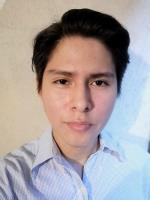 OBJETIVO PROFESIONAL Conseguir una oportunidad laboral para sustentar mis metas y ayudar a mi familia .EXPERIENCIAGuayaquil (Guayas )FORMACIÓN Primaria  2/2020Graduado Escolar / ESO / Primaria Primaria. Educación Unidad educativa fiscal mixta frente avilés pino. Guayaquil Bachiller en ciencias  2/2020BUP / COU (Bachillerato) / Secundaria Bachillerato unificado en ciencias. Ciencias Experimentales Unidad educativa fiscal Augusto Mendoza moreira. Guayaquil FORMACIÓN COMPLEMENTARIAHABILIDADES/CAPACIDADESIDIOMASINFORMÁTICAINFORMACIÓN ADICIONALhttp://Alexanderdelavera2001.MiCVweb.comEficaz al momento de que se presente un problema laboral,paciente y mostrando siempre buenos valores Habilidad 1Habilidad 2Habilidad 3Habilidad 4Habilidad 5Habilidad 6